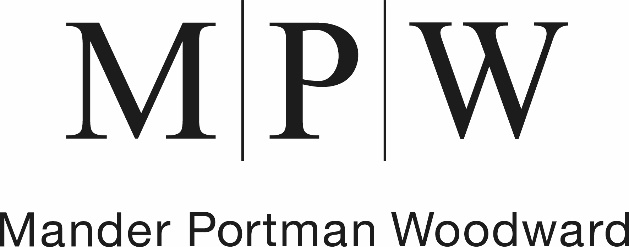 ID Card PoliciesAll MPW Birmingham students are provided with a photo identification card which is to be worn at all times when in the college. The cards are the property of the college. ID Rules and Regulations: For your safety lost cards must be immediately reported to itsupport@mpw.ac.uk The card holder bears cost of replacement on lost and/or damaged cards.If your original card is found after a replacement card has been issued, the original card must be returned to reception. Do not lend your card to anyone for any purpose. Doing so is a violation of the MPW college policy.ID Card ReplacementsThere will be a replacement charge of £10 on all ID cards that are lost or damaged. by signing this document you agree to the terms and conditions set out abovePrint Name ________________________________Sign Name ________________________________Date______________________________________